Wilmot Cancer Institute2022 Predoctoral Research FellowshipApplication InstructionsInstructionsApplications are due by Feb 11, 2022.Please use the application instructions below and the template provided.Please upload your application to Wilmot’s online application questionnaire by clicking on this link: https://redcap.urmc.rochester.edu/redcap/surveys/?s=7J3LHXPJFN. The questionnaire contains a few questions that will help us manage and evaluate this program. Wilmot will keep all Information that you provide concerning age, sex, ethnicity, race, disability and disadvantaged status confidential, and will use it for aggregate reporting purposes only.Please include a footer on all pages in items 1 through 6 consisting of the applicant’s last name and page number, starting with page 1 on the face page, page 2 on the personal statement, etc.Please consolidate all items into a single PDF and upload that document. Please use the following filename convention: [applicant’s last name]_predoc_2022.pdf.This is an internal award program. Applications do not need to be routed through the ORPA sign-off process.A complete application consists of the following items in the order shown. Do not exceed page limits.DetailsFace page. Please use the template below.Personal Statement. Describe your training goals for the fellowship. Identify the skills, theories, conceptual approaches, etc. to be learned or enhanced during the award. Discuss how the proposed research will facilitate your transition to the next career stage.Abstract. Your abstract should be no more than 30 lines, and should state your broad, long-term objectives and specific aims, making reference to the connections between your project and human health. Describe the research design and methods for achieving the stated goals. Research Project Plan. Organize according to the following outline.Specific aims. State concisely the goals of the proposed research and summarize the expected outcome(s), including the impact that the results of the proposed research will have on the research field(s) involved. List succinctly the specific objectives of the research proposed (e.g., to test a stated hypothesis, create a novel design, solve a specific problem, challenge an existing paradigm or clinical practice, address a critical barrier to progress in the field, or develop new technology).Significance. Describe the importance of your hypothesis to your field of science, and how new knowledge to be gained may be important to better understand human disease.Approach. Describe the experimental approaches or theoretical framework to be used to address the specific aims. Describe intended outcomes. Provide a brief description of the research methods to be utilized and a timeline of activities.Bibliography and References Cited. You may use whatever format you like. Mentor’s Statement. Please describe the qualities and potential of the fellowship applicant for predoctoral research training. As appropriate, refer to 1) academic ability and potential to become an independent researcher; 2) adequacy of scientific and technical background; 3) written and verbal communication abilities including ability to organize scientific data; 4) quality of research endeavors or publications to date; 5) perseverance in pursuing goals; 6) evidence of originality; 7) need for further research experience and training; and 8) familiarity with research literature. Mentors must be members of the Wilmot Cancer Institute.Applicant’s NIH-format Biosketch. See instructions and an example here: https://grants.nih.gov/grants/forms/biosketch.htm. Please use the “fellowship” version. Follow all NIH formatting rules.Mentor’s NIH-format Biosketch. See instructions and an example here: https://grants.nih.gov/grants/forms/biosketch.htm. Please use the “non-fellowship” version. Follow all NIH formatting rules.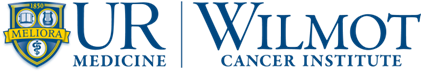 WILMOT CANCER RESEARCH FELLOWSHIPProgram for Predoctoral Fellows FACE PAGEItem #ItemPage Limit1Face page (please use the template below)12Personal Statement13Abstract14Research Project Plan65Bibliography and References CitedNo limit6Mentor’s Statement27Applicant’s NIH-format Biosketch58Mentor’s NIH-format Biosketch5Applicant’s NameTitle of ProposalGraduate ProgramMentorMentor’s Department